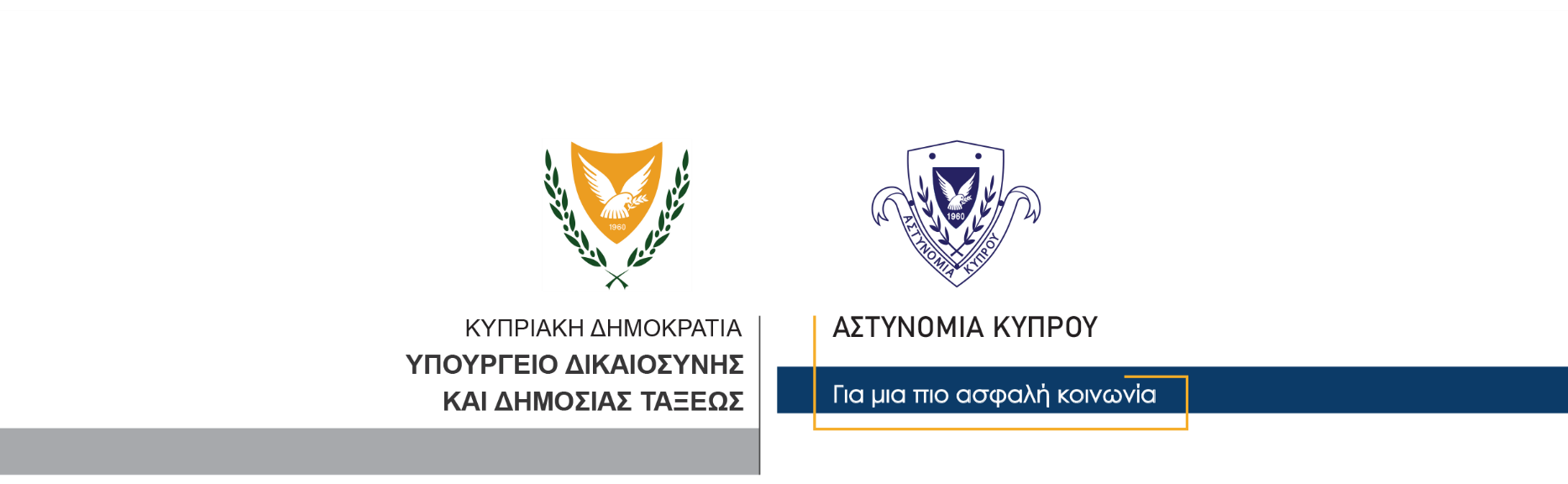 20 Μαΐου, 2022                             Αστυνομική Ανακοίνωση 1Διευθετήσεις και μέτρα ασφαλείας για διεξαγωγή του ποδοσφαιρικού αγώνα μεταξύ των ομάδων ΑΠΟΛΛΩΝ και ΑΕΚ για το Πρωτάθλημα CYTA A΄ ΚατηγορίαςΚυριακή 22/05/2022 και ώρα 19:00, Τσίρειο Στάδιο, ΛεμεσόςΕνόψει του ποδοσφαιρικού αγώνα για τη 10η αγωνιστική της Β’ Φάσης  του Πρωταθλήματος  CYTA  μεταξύ των ομάδων ΑΠΟΛΛΩΝ - ΑΕΚ, που θα διεξαχθεί την  Κυριακή 22.5.2022 και ώρα 19:00 στο Τσίρειο Στάδιο στη Λεμεσό, η Αστυνομία Κύπρου ανακοινώνει ότι :Οι είσοδοι του σταδίου θα ανοίξουν για το κοινό η ώρα 17:00 και καλούνται οι οπαδοί των δύο ομάδων να προσέλθουν έγκαιρα στο γήπεδο ώστε να μπορέσουν να παρακολουθήσουν απρόσκοπτα τον αγώνα. Λόγω των ελέγχων στις εισόδους του σταδίου για την Κάρτα Φιλάθλου και Εισιτήριο αγώνα, τυχόν αργοπορημένη προσέλευση των οπαδών θα συνεπάγεται και αργοπορία εισόδου στις κερκίδες.  Το Κέντρο Έκδοσης Κάρτας Φιλάθλου ΔΕΝ θα λειτουργήσει στο Τσίρειο Στάδιο. Φιλοξενούμενη ομάδα ΑΠΟΛΛΩΝΑΣτους οπαδούς της γηπεδούχου ομάδας του ΑΠΟΛΛΩΝΑ, θα παραχωρηθεί η  Δυτική  Κερκίδα και θα λειτουργήσουν οι  είσοδοι 1, 2 και οι δύο είσοδοι κατόχων εισιτηρίων διαρκείας. Θα λειτουργήσει επίσης η είσοδος 4 της ανατολικής κερκίδας και οι οπαδοί του ΑΠΟΛΛΩΝΑ θα μπορούν να παρακολουθήσουν τον αγώνα από το βόρειο μέρος της κερκίδας. Τα εισιτήρια διατίθενται ΜΟΝΟ για προπώληση. Εάν υπάρξουν διαθέσιμα μέχρι την ημέρα του αγώνα θα λειτουργήσουν ταμεία.   Για την ομαλή προσέλευση και αποχώρηση των οπαδών του ΑΠΟΛΛΩΝΑ προς και από το στάδιο, καλούνται να κατευθυνθούν προς το Τσίρειο, δια μέσου των οδών  Βασιλέως Κωνσταντίνου - Στ. Κυριακίδη και να σταθμεύουν στη δυτική πλευρά του σταδίου. Η οδός Στέλιου Κυριακίδη νότια του σταδίου θα αποκοπεί για την τροχαία κίνηση.  Για λόγους ασφάλειας δεν θα επιτραπεί η μεταφορά σακιδίων και κράνη μοτοσικλετών  εντός του σταδίου.  Σε περίπτωση που κάποιος φίλαθλος μεταφέρει σακίδιο ή κράνος  στο στάδιο αυτό θα παραδοθεί στους προκαθορισμένους χώρους φύλαξης αντικειμένων οι οποίοι είναι, για τους οπαδούς του ΑΠΟΛΛΩΝΑ, στην είσοδο αρ.1. Σε αντίθετη περίπτωση δεν θα τους επιτραπεί η είσοδος στο στάδιο ακόμα και εάν έχουν στην κατοχή τους έγκυρο εισιτήριο του αγώνα. Με τη λήξη του αγώνα θα πραγματοποιηθεί εκδήλωση και φιέστα και απονομή του τροπαίου του Πρωταθλήματος και παρακαλούνται οι οπαδοί του ΑΠΟΛΛΩΝΑ να μην εισέλθουν στο γήπεδο με σκοπό την ασφαλή διεξαγωγή της εκδήλωσης. Φιλοξενούμενη ομάδα ΑΕΚ   Στους οπαδούς της φιλοξενούμενης ομάδας της ΑΕΚ, θα παραχωρηθεί  η Ανατολική Κερκίδα και θα λειτουργήσει μόνο η είσοδος αρ. 3  του σταδίου. Οι οπαδοί της ΑΕΚ θα μπορούν να παρακολουθήσουν τον αγώνα από το νότιο κάτω μέρος της κερκίδας. Για την ομαλή προσέλευση και αποχώρηση των οπαδών της  ΑΕΚ προς και από το στάδιο, καλούνται να κατευθυνθούν προς το στάδιο  μέσω του αυτοκινητόδρομου στον Κυκλικό Κόμβο Αγίας Φύλας και την οδό Αγίας Φυλάξεως, όπου με τις υποδείξεις των τροχονόμων, θα σταθμεύσουν τα αυτοκίνητα τους στην ανατολική πλευρά του σταδίου. Η οδός Στέλιου Κυριακίδη νότια του σταδίου, θα αποκοπεί για τη τροχαία κίνηση.  Για λόγους ασφάλειας δεν θα επιτραπεί η μεταφορά σακιδίων και κράνη μοτοσικλετών  εντός του σταδίου. Σε περίπτωση που κάποιος φίλαθλος μεταφέρει σακίδιο ή κράνος  στο στάδιο αυτό θα παραδοθεί στους προκαθορισμένους χώρους φύλαξης αντικειμένων οι οποίοι είναι για τους οπαδούς της ΑΕΚ στην είσοδο αρ.3 Σε αντίθετη περίπτωση, δεν θα τους επιτραπεί η είσοδος στο στάδιο ακόμα και εάν έχουν στην κατοχή τους έγκυρο εισιτήριο του αγώνα. Τονίζεται επίσης σε όλους ότι, απαγορεύεται αυστηρώς η μεταφορά στο γήπεδο φωτοβολίδων, κροτίδων και άλλων επικίνδυνων αντικειμένων, καθώς επίσης πανό πολιτικού, υβριστικού ή άλλου προκλητικού περιεχομένου και ενδυμάτων με πολιτικά σύμβολα.Λόγω της πυκνής τροχαίας κίνησης που αναμένεται στους αυτοκινητόδρομους κατά τη μετάβαση και την αποχώρηση των οπαδών από το γήπεδο, καλούνται οι οδηγοί να είναι ιδιαίτερα προσεκτικοί και να συμμορφώνονται με τις υποδείξεις της Αστυνομίας.Τόσο η Αστυνομία όσο και τα δύο Σωματεία, καλούν τους οπαδούς των δύο ομάδων που θα παρευρεθούν στον αγώνα, να συμπεριφέρονται με αθλητοπρέπεια και σε κόσμια πλαίσια. Οι επιτηρητές θα βρίσκονται σε όλους τους χώρους του σταδίου για την εξυπηρέτηση και προστασία του κοινού και την ομαλή διεξαγωγή του αγώνα και παρακαλούνται οι φίλαθλοι των δύο ομάδων όπως συμμορφώνονται με τις υποδείξεις των επιτηρητών και της Αστυνομίας.Τέλος, επισημαίνεται ότι η Αστυνομία βρίσκεται στους αθλητικούς χώρους για την προστασία των φιλάθλων. Διευκρινίζεται επίσης ότι θα βρίσκεται στη περιοχή του Τσιρείου Σταδίου για παροχή τροχαίων διευκολύνσεων στο κοινό, τόσο κατά την προσέλευση, όσο και κατά την αποχώρησή τους, αλλά και για την πρόληψη και καταστολή οποιωνδήποτε πράξεων βίας από μέρους οποιουδήποτε. Κλάδος ΕπικοινωνίαςΥποδιεύθυνση Επικοινωνίας Δημοσίων Σχέσεων & Κοινωνικής Ευθύνης